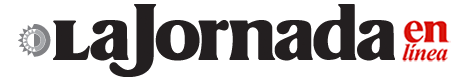 28-09-16Gustavo Castillohttp://www.jornada.unam.mx/2016/09/28/politica/004n2polUnidad especializada en la PGR para atender delitos contra indocumentadosPrioritario, el tema de personas refugiadas: Betanzos TorresEl tema migratorio es prioritario para la Procuraduría General de la República (PGR) y por ello cuenta con una unidad de investigación especializada a fin de facilitar el acceso a la justicia para migrantes y refugiados, afirmó el subprocurador de Derechos Humanos, Eber Omar Betanzos Torres.Al participar en el Taller sobre la protección internacional de los refugiados en México: lineamientos y estándares, el funcionario refirió que la Unidad de Investigación de Delitos de Personas Migrantes y el Mecanismo de Apoyo Exterior Mexicano de Búsqueda e Investigación cuenta con personal especializado y fue creada con el propósito de atender la problemática de los migrantes y/o refugiados y sus familias en nuestro país para facilitar el acceso a la justicia.Sostuvo que los flujos migratorios en México han cambiado debido a que ‘‘han regresado más mexicanos de los que se fueron; sin embargo, más centroamericanos han ingresado a nuestro país en calidad de refugiados’’, por lo que es necesario brindarles apoyo y orientación durante su permanencia.En tanto, durante un acto realizado en las instalaciones del Alto Comisionado de las Naciones Unidas para los Refugiados (ACNUR), el representante de ese organismo, Mark Manly, dijo que México ha sido país de origen y tránsito para personas migrantes que van a Estados Unidos, por lo que ocupa el segundo lugar en el número de personas que solicitan la condición de refugiados, lo cual implica un cambio en el perfil demográfico.A su vez, la titular de la Unidad de Investigación de Delitos de Personas Migrantes, Leonor Figueroa, señaló que, como servidores públicos, se debe tener capacitación y concientización de lo que implica ser refugiado y hacer alianzas estratégicas para conocer las necesidades de los mismos y poder detectar situaciones de riesgo de este fenómeno trasnacional de migración.